吉村玲一先生と行くモロッコ　フォトツアー ９日間募集説明会のご案内平素よりお世話になり、誠にありがとうございます。下記の通り、モロッコ撮影ツアーの募集説明会を実施いたします。（無料）★モロッコの気候、食事、生活文化はどうなっている？★ツアーのポイントは？宿泊地は？★モロッコではどのような写真が撮れる？その他、皆様のご質問にもお答えさせていただきます。多くのご参加お待ちしております。よろしくお願い申し上げます。敬具日時：２０１９年３月１１日（月）　１３：００～１４：００場所：ジパングプラザ（大阪駅前第４ビル２４階）　　　　○当日の緊急連絡先／日本旅行・松山携帯090-9136-6203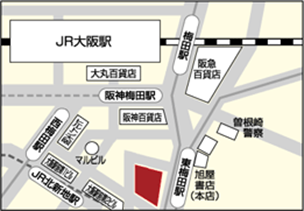 